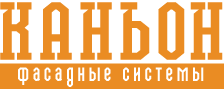 Примерные объемы загрузки транспорта продукцией «КАНЬОН» ФАСАДНЫЕ СИСТЕМЫ.1.Полуприцеп 21 т 450-500м2 вес 17т-19т кол-во европалет 12-14 шт  (в зависимости от вида продукции)2.Вагон ЖД 68т.  1000 м2 вес 38т-39т кол-во европалет 33 шт в один ряд.  (в зависимости от вида продукции)